Рисование на тему: «Война глазами детей»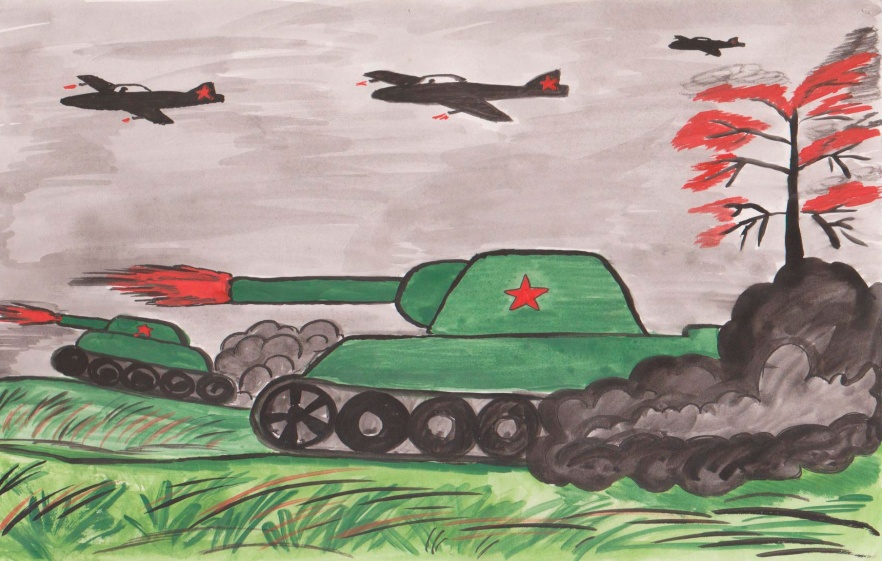 